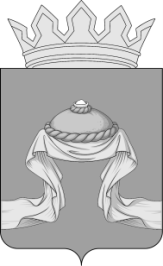 Администрация Назаровского районаКрасноярского краяПОСТАНОВЛЕНИЕ«30» 08 2021                                    г. Назарово                                       № 252-пО внесении изменений в постановление администрации Назаровского района от 21.12.2018 № 347-п «О создании межведомственной комиссии по снижению задолженности по налогам и сборам»		На основании Федерального закона от 06.10.2003 № 131-ФЗ «Об общих принципах организации местного самоуправления в Российской Федерации», руководствуясь статьями 15 и 19 Устава Назаровского муниципального района Красноярского края, ПОСТАНОВЛЯЮ:Внести в постановление администрации Назаровского района от 21.12.2018 № 347-п «О создании межведомственной комиссии по снижению задолженности по налогам и сборам» следующие изменения:1.1. Приложение 2 к постановлению изложить в новой редакции согласно приложению к настоящему постановлению.2. Признать утратившим силу подпункт 1.1 пункта 1 постановления администрации Назаровского района от 07.11.2019 № 272-п «О внесении изменений в постановление администрации Назаровского района от 21.12.2018 № 347-п «О создании межведомственной комиссии по снижению задолженности по налогам и сборам».3. Отделу организационной работы и документационного обеспечения администрации Назаровского района (Любавина) разместить постановление на официальном сайте Назаровского муниципального района Красноярского края в информационно-телекоммуникационной сети «Интернет».		  4. Контроль за выполнением постановления оставляю за собой.5. Постановление вступает в силу со дня его подписания.Исполняющий полномочияглавы района, заместительглавы района, руководительфинансового управления                                                             Н.Ю. Мельничук                                                                            Приложение                                                                              к постановлению администрации                                                                            Назаровского района                                                                             от «30» 08 2021 № 252-п                                                                            Приложение 2                                                                             к постановлению администрации                                                                            Назаровского района                                                                             от 21.12.2018  № 347-пСостав межведомственной комиссии по снижению задолженности по налогам и сборамПредставитель Назаровской межрайонной прокуратуры (по согласованию);Представитель МО МВД России«Назаровский» (по согласованию).МельничукНаталья Юрьевна- заместитель главы района, руководитель финансового управления администрации Назаровского района, председатель комиссии;АлеевскийЮрий Александрович- заместитель главы района по сельскому хозяйству и земельным отношениям, заместитель председателя комиссии;СимоноваЕкатерина Викторовна- главный специалист бюджетно-экономического отдела финансового управления администрации Назаровского района, секретарь комиссии;Члены комиссии:Абраменко  Сергей Михайлович- начальник отдела по правовым вопросам администрации Назаровского района;АвходеевНафис Ханович- депутат Назаровского районного Совета депутатов (по согласованию);Леганова Любовь Николаевна- начальник отдела градостроительства и имущественных отношений администрации Назаровского района;ДороховаЛюдмила ГеннадьевнаСидорова Виктория Игоревна- главный специалист-уполномоченный Филиала № 13 (Шарыповский) Государственного учреждения - Красноярского регионального фонда социального страхования Российской Федерации (по согласованию);- начальник отдела экономического анализа и прогнозирования администрации Назаровского района;НикифороваЕлена Леонидовна- начальник отдела персонифицированного учёта и взаимодействия со страхователями  УПФР в г. Назарово и Назаровском районе (по согласованию);СбитневВладимир Николаевич- заместитель начальника Межрайонной инспекции ФНС России № 12 по Красноярскому краю (по согласованию);ЦыпленковаОльга Николаевна- заместитель начальника отдела – заместитель старшего судебного пристава отдела судебных приставов по Назаровскому району (по согласованию);